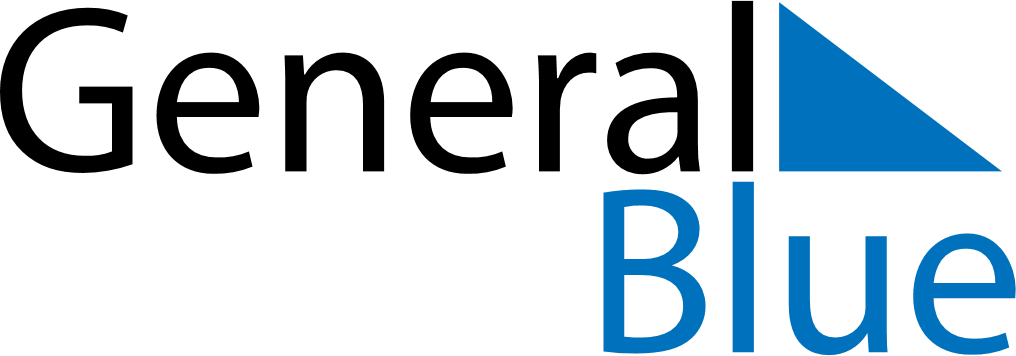 Weekly CalendarMarch 27, 2022 - April 2, 2022Weekly CalendarMarch 27, 2022 - April 2, 2022Weekly CalendarMarch 27, 2022 - April 2, 2022Weekly CalendarMarch 27, 2022 - April 2, 2022Weekly CalendarMarch 27, 2022 - April 2, 2022Weekly CalendarMarch 27, 2022 - April 2, 2022SUNDAYMar 27MONDAYMar 28TUESDAYMar 29WEDNESDAYMar 30THURSDAYMar 31FRIDAYApr 01SATURDAYApr 02